ОСНОВНО УЧИЛИЩЕ “СВ. СВ. КИРИЛ И МЕТОДИЙ”6600 гр. Кърджали                                                                                      директор: 0361/ 6 53 97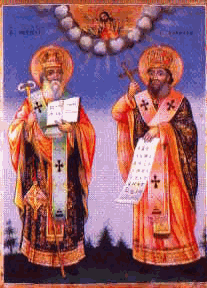 гр. Кърджали,                                                              тел./факс: 0361/6 59 26, 0361/2 27 33ул. “Ген. Чернозубов” № 19       web: www.svetii-kardjali.org ; e-mail ou_svetii_kj@abv.bg                                                             УТВЪРЖДАВАМ:                                                                         ДИРЕКТОР:                                                                                                                    МАРИЯНА ПЕЕВАГРАФИКЗА ПРОВЕЖДАНЕ НА ИНОВАТИВНИ УРОЦИ ПО Английски език В V, VI и VII класУЧЕБНА 2022-2023 ГОДИНАИзготвил: Шенай Али №СрокУчебна седмицаТемаКлас1.I срок My beautiful country 2.Yesterday we celebrated Easter 3.II срокComparative and superlative adjectives 4.II срокPast simple -regular and irregular verbs 5.II срокWho likes shopping centres?